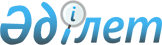 Об утверждении Положения о государственном учреждении "Аппарат акима Карабалыкского района"
					
			Утративший силу
			
			
		
					Постановление акимата Карабалыкского района Костанайской области от 7 апреля 2015 года № 86. Зарегистрировано Департаментом юстиции Костанайской области 19 мая 2015 года № 5608. Утратило силу постановлением акимата Карабалыкского района Костанайской области от 4 мая 2016 года № 99      Сноска. Утратило силу постановлением акимата Карабалыкского района Костанайской области от 04.05.2016 № 99.

      В соответствии со  статьей 31 Закона Республики Казахстан от 23 января 2001 года "О местном государственном управлении и самоуправлении в Республике Казахстан",  Указом Президента Республики Казахстан от 29 октября 2012 года № 410 "Об утверждении Типового Положения государственного органа Республики Казахстан", акимат Карабалыкского района ПОСТАНОВЛЯЕТ:

      1. Утвердить прилагаемое  Положение о государственном учреждении "Аппарат акима Карабалыкского района".

      2. Отменить некоторые постановления акимата Карабалыкского района согласно  приложению.

      3. Контроль за исполнением настоящего постановления возложить на руководителя аппарата акима Карабалыкского района Кенжебаева Ж.Б.

      4. Настоящее постановление вводится в действие по истечении десяти календарных дней после дня его первого официального опубликования. 

 Положение
о государственном учреждении
"Аппарат акима Карабалыкского района"
1. Общие положения      1. Государственное учреждение "Аппарат акима Карабалыкского района" является государственным органом Республики Казахстан, осуществляющим руководство в сфере обеспечения деятельности акима и местного государственного управления.

      2. Государственное учреждение "Аппарат акима Карабалыкского района" не имеет ведомств.

      3. Государственное учреждение "Аппарат акима Карабалыкского района" осуществляет свою деятельность в соответствии с  Конституцией и законами Республики Казахстан, актами Президента и Правительства Республики Казахстан, иными нормативными правовыми актами, а также настоящим  Положением.

      4. Государственное учреждение "Аппарат акима Карабалыкского района" является юридическим лицом в организационно-правовой форме государственного учреждения, имеет печати и штампы со своим наименованием на государственном языке, бланки установленного образца, в соответствии с законодательством Республики Казахстан счета в органах казначейства.

      5. Государственное учреждение "Аппарат акима Карабалыкского района" вступает в гражданско-правовые отношения от собственного имени.

      6. Государственное учреждение "Аппарат акима Карабалыкского района" имеет право выступать стороной гражданско-правовых отношений от имени государства, если оно уполномочено на это в соответствии с законодательством.

      7. Государственное учреждение "Аппарат акима Карабалыкского района" по вопросам своей компетенции в установленном законодательством порядке принимает решения, оформляемые приказами руководителя государственного учреждения "Аппарат акима Карабалыкского района" и другими актами, предусмотренными законодательством Республики Казахстан.

      8. Структура и лимит штатной численности государственного учреждения "Аппарат акима Карабалыкского района" утверждаются в соответствии с действующим законодательством.

      9. Местонахождение юридического лица: 110900, Республика Казахстан, Костанайская область Карабалыкский район, поселок Карабалык, улица Космонавтов, 31.

      10. Полное наименование государственного органа - государственное учреждение "Аппарат акима Карабалыкского района".

      11. Настоящее  Положение является учредительным документом государственного учреждения "Аппарат акима Карабалыкского района".

      12. Финансирование деятельности государственного учреждения "Аппарат акима Карабалыкского района" осуществляется из местного бюджета.

      13. Государственному учреждению "Аппарат акима Карабалыкского района" запрещается вступать в договорные отношения с субъектами предпринимательства на предмет выполнения обязанностей, являющихся функциями государственного учреждения "Аппарат акима Карабалыкского района".

      Если государственному учреждению "Аппарат акима Карабалыкского района" законодательными актами предоставлено право осуществлять приносящую доходы деятельность, то доходы, полученные от такой деятельности, направляются в доход государственного бюджета.

 2. Миссия, основные задачи, функции, права и обязанности государственного органа      14. Миссией государственного учреждения "Аппарат акима Карабалыкского района" является обеспечение качественного и своевременного информационно-аналитического, организационно-правового и материально-технического функционирования деятельности акима и акимата района.

      15. Задачи:

      1) обеспечение реализации полномочий акима и акимата района в пределах компетенции установленных законодательством Республики Казахстан;

      2) оказание содействия в обеспечении проведения общегосударственной политики исполнительной власти в сочетании с интересами и потребностями развития соответствующей территории;

      3) иные задачи, установленные законодательством Республики Казахстан.

      16. Функции:

      1) изучает и анализирует внутриполитическую и экономическую ситуацию в районе, прогнозирует ее развитие, анализирует работу местных исполнительных органов района и сельских округов, поселка и села, не входящего в состав сельских округов, районных исполнительных органов, финансируемых из местного бюджета;

      2) обеспечивает взаимодействие акима и акимата района с территориальными подразделениями государственных органов;

      3) осуществляет контроль за исполнением актов и поручений Президента, Правительства и центральных органов Республики Казахстан, а также акима и акимата района местными исполнительными органами района, акимами сельских округов, поселка и села, не входящего в состав сельских округов;

      4) организует и ведет в соответствии с требованиями нормативных правовых актов делопроизводство акима и акимата района, в том числе секретного;

      5) планирует и организует подготовку и проведение заседаний акимата района, совещаний у акима района и его заместителей, семинаров и иных мероприятий, оформление и рассылку материалов, протоколов совещаний;

      6) обеспечивает учет и рассмотрение обращений физических и юридических лиц, организует проведение личного приема физических и представителей юридических лиц акимом и членами акимата района;

      7) проводит оценку эффективности деятельности местных государственных органов в соответствии с действующим законодательством;

      8) обеспечивает опубликование нормативных правовых актов акима и акимата района в средствах массовой информации;

      9) по поручению акима и членов акимата района представляет и защищает интересы акима и акимата района в судах, рассматривает акты прокурорского реагирования;

      10) осуществляет мониторинг государственных услуг, оказываемых местными исполнительными органами;

      11) по поручению акима, членов акимата района проводит проверки, в пределах компетенции, при необходимости заслушивает устные и истребует письменные объяснения соответствующих должностных лиц;

      12) организует и проводит ежегодную оценку деятельности и аттестацию государственных служащих исполнительных органов Карабалыкского района, финансируемых из местного бюджета;

      13) проводит работу по повышению уровня информатизации и развитию систем информационных систем, внедряемых в местных исполнительных органах, принимает меры по развитию электронных услуг, оказываемых местными исполнительными органами в соответствии с законодательством Республики Казахстан об информатизации;

      14) организует подготовку документов для представления к награждению государственными наградами;

      15) организует проведение конкурсов на замещение вакантных административных государственных должностей исполнительных органов Карабалыкского района, финансируемых из местного бюджета, осуществляет работу с резервом административных государственных должностей, осуществляет работу по переводу административных государственных служащих исполнительных органов Карабалыкского района, финансируемых из местного бюджета;

      16) осуществляет регистрацию актов гражданского состояния и вносит сведения о регистрации в Государственную базу данных о физических лицах в порядке, установленном законодательством Республики Казахстан, при регистрации рождения присваивает индивидуальный идентификационный номер;

      17) формирует индивидуальные идентификационные номера при выдаче свидетельств о рождении;

      18) осуществляет иные функции в соответствии с законодательством Республики Казахстан.

      17. Права и обязанности:

      1) в пределах своей компетенции запрашивать и получать необходимую информацию, документы и иные материалы от государственных органов и должностных лиц и других организаций по вопросам компетенции акима и акимата района;

      2) давать необходимые поручения руководителям организации, расположенных на территории района по вопросам своей компетенции;

      3) взаимодействовать с другими органами государственного управления, органами общественного самоуправления и другими организациями по вопросам повышения эффективности управления на соответствующей территории;

      4) соблюдать нормы действующего законодательства Республики Казахстан;

      5) исполнять качественно, в срок акты и поручения Президента, Правительства и иных центральных исполнительных органов, а также акима и акимата района.

      6) осуществлять иные права в соответствии с действующим законодательством.

 3. Организация деятельности государственного органа      18. Руководство государственного учреждения "Аппарат акима Карабалыкского района" осуществляется руководителем, который несет персональную ответственность за выполнение возложенных на государственное учреждение "Аппарат акима Карабалыкского района" задач и осуществление им своих функций.

      19. Руководитель государственного учреждения "Аппарат акима Карабалыкского района" назначается на должность и освобождается от должности акимом района в соответствии с действующим законодательством Республики Казахстан.

      20. Полномочия первого руководителя:

      1) представляет государственное учреждение "Аппарат акима Карабалыкского района" в государственных органах, иных организациях;

      2) организует и руководит работой государственного учреждения "Аппарат акима Карабалыкского района" и несет персональную ответственность за выполнение возложенных на него функций и задач, а также за непринятие мер по противодействию коррупции;

      3) разрабатывает  Положение о государственном учреждении "Аппарат акима Карабалыкского района", предложения по структуре и штатной численности и вносит их акимату на утверждение, устанавливает доплаты, материальное поощрение государственных служащих (премии) в пределах экономии фонда оплаты труда; 

      4) устанавливает внутренний трудовой распорядок, осуществляет общее руководство и координацию деятельности структурных подразделений, утверждает  Положения о них, определяет обязанности и полномочия руководителей отделов государственного учреждения "Аппарат акима Карабалыкского района";

      5) привлекает к дисциплинарной ответственности в соответствии с законодательством о государственной службе и о труде специалистов и технических работников;

      6) контролирует исполнение законодательства о государственной службе;

      7) издает приказы и дает указания, обязательные для исполнения работниками государственного учреждения "Аппарат акима Карабалыкского района";

      8) представляет на подпись акиму проекты постановлений акимата, решений и распоряжений акима района;

      9) координирует работу по контролю за исполнением принятых постановлений акимата, решений и распоряжений акима района;

      10) контролирует работу с кадрами в соответствии с действующим законодательством о государственной службе и трудовым законодательством;

      11) подписывает служебную документацию в пределах компетенции;

      12) направляет работников в командировки;

      13) осуществляет личный прием граждан;

      14) осуществляет иные функции в соответствии с законодательством Республики Казахстан.

      Исполнение полномочий первого руководителя государственного учреждения "Аппарат акима Карабалыкского района" в период его отсутствия осуществляется лицом, его замещающим в соответствии с действующим законодательством.

      21. Государственное учреждение "Аппарат акима Карабалыкского района" возглавляется руководителем государственного учреждения "Аппарат акима Карабалыкского района", назначаемым на должность и освобождаемым от должности в соответствии с действующим законодательством Республики Казахстан.

 4. Имущество государственного органа      22. Государственное учреждение "Аппарат акима Карабалыкского района" может иметь на праве оперативного управления обособленное имущество в случаях, предусмотренных законодательством.

      23. Имущество, закрепленное за государственным учреждением "Аппарат акима Карабалыкского района", относится к коммунальной собственности.

      24. Государственное учреждение "Аппарат акима Карабалыкского района" не вправе самостоятельно отчуждать или иным способом распоряжаться закрепленным за ним имуществом и имуществом, приобретенным за счет средств, выданных ему по плану финансирования, если иное не установлено законодательством.

 5. Реорганизация и упразднение государственного органа      25. Реорганизация и упразднение государственного учреждения "Аппарат акима Карабалыкского района" осуществляются в соответствии с законодательством Республики Казахстан.

 Перечень отмененных некоторых постановлений акимата      1. Постановление акимата от 19 декабря 2012 года № 761 "Об утверждении положения о государственном учреждении "Аппарат акима Карабалыкского района".

      2. Постановление акимата от 28 октября 2013 года № 355 "О внесении изменений и дополнений в постановление акимата Карабалыкского района от 19 октября 2012 года № 761 "Об утверждении Положения о государственном учреждении "Аппарат акима Карабалыкского района".

      3. Постановление акимата от 14 января 2014 года № 6 "О внесении изменений в постановление акимата от 19 декабря 2012 года № 761 "Об утверждении положений некоторых государственных учреждений".

      4. Постановление акимата от 12 января 2015 года № 9 "О внесении дополнения в постановление акимата от 19 декабря 2012 года № 761 "Об утверждении положения о государственном учреждении "Аппарат акима Карабалыкского района".


					© 2012. РГП на ПХВ «Институт законодательства и правовой информации Республики Казахстан» Министерства юстиции Республики Казахстан
				
      Аким района

А. Исмагулов
Утверждено постановлением акимата от 7 апреля 2015 года № 86Приложение к постановлению акимата от 7 апреля 2015 года № 86